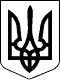 УЖГОРОДСЬКА РАЙОННА державна адміністраціяЗАКАРПАТСЬКОЇ ОБЛАСТІУЖГОРОДСЬКА РАЙОННА військова адміністраціяЗАКАРПАТСЬКОЇ ОБЛАСТІР О З П О Р Я Д Ж Е Н Н Я___15.12.2023____                      м. Ужгород                             №___117______Про Програму забезпечення виконання рішень судута інших виконавчих документів на 2024 рікуправління соціального захисту населення Ужгородської районної державної адміністрації Закарпатської областіВідповідно до статей 4, 15, 28 Закону України ,,Про правовий режим воєнного стану”, статей 6, 39, 41 Закону України „Про місцеві державні адміністрації”, частини 1 статті 3 Закону України „Про гарантії держави щодо виконання судових рішень”, указів Президента України: від 24 лютого 2022 року № 68/2022 ,,Про утворення військових адміністрацій”, від 24 лютого 2022 року № 64/2022 ,,Про введення воєнного стану в Україні”, від 06 листопада 2023 року № 734/2023,,Про продовження строку дії воєнного стану в Україні”, Порядку виконання рішень про стягнення коштів державного та місцевих бюджетів або боржників, затвердженого постановою Кабінету Міністрів України від 3 серпня 2011 р. № 845 (у редакції постанови Кабінету Міністрів України від 30 січня 2013 р. № 45)ЗОБОВ’ЯЗУЮ:1. Схвалити Програму забезпечення виконання рішень суду та інших виконавчих документів на 2024 рік управління соціального захисту населення Ужгородської районної державної адміністрації Закарпатської області (далі – Програма), що додається.2. Управлінню соціального захисту населення Ужгородської районної державної адміністрації Закарпатської області подати Програму на розгляд чергової сесії Ужгородської районної ради.3. Контроль за виконанням цього розпорядження покласти на заступника голови державної адміністрації –начальника районної військової адміністрації Дупина В.М.В. о. голови державної адміністрації – начальника  військової адміністрації                            Андрій КУШНІРУК